.  m	- Beglaubigte Abschrift -A	gericht  Bad Homburg v. d.  H.	Verkündet am 16.12.2014Aktenzeichen:  2 C 2337/14  (29)	Butz, Justizangestellte Urkundsbeamtin der Geschäftsstelle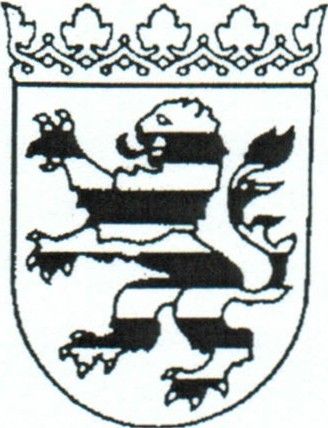 Im Namen des Volkes Urteil(In dem Rechtsstreit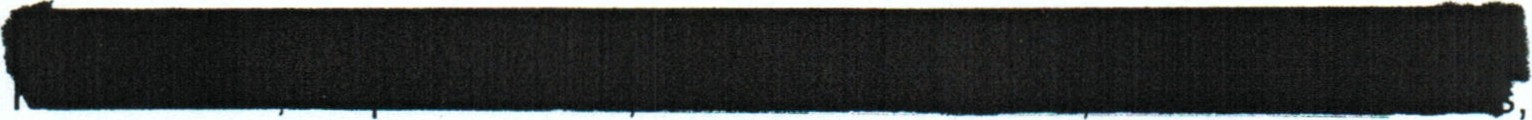 Prozessbevollmächtigter : Rechtsanwalt Ralf Niehus, Gerbermühlstr. 9, 60594 Frankfurt am Main,Geschäftszeichen: 278/14N05/n/pr gegen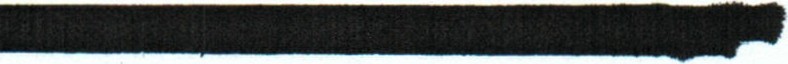 KlägerinBeklagte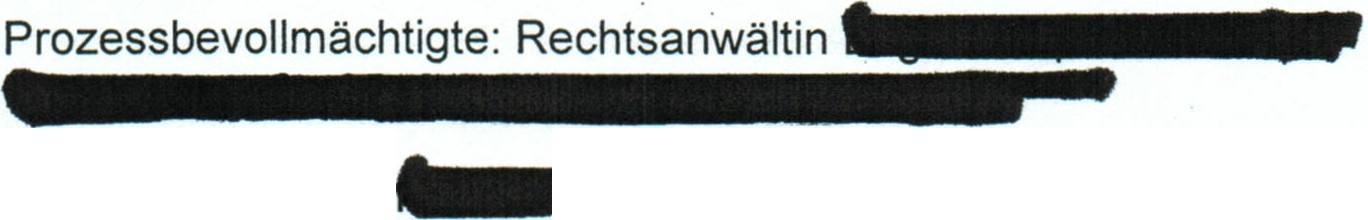 hat das Amtsgericht Bad Homburg v. d. H. durch den Richter am Amtsgericht Gierkeaufgrund der mündlichen Verhandlung vom 04.11.2014für Recht erkannt:EU_CU_01.DOTX Urteil - ZP 14 - Urschrift eines Urteils - 02.071/5t;)ie Beklagte wird verurte ilt, an die Klägerin 974,50 € nebst Zinsen in Höhe von fünf Prozentpunkten über dem Basiszinssatz  hieraus seit dem 02.02.2014 aus 109,50 €, seit  dem  02.03.2014 aus ·75,50 €, seit dem  02.04.2014 aus 755,50  € und seit dem 02.08.2014 aus 34,-- € sowie vorgerichtliche Anwaltskosten in Höhe von 131,50 € zuzüglich Zinsen in Höhe von fünf Prozentpunkten über dem jewe ili­ gen Basiszins  seit dem 01.08 .2014 zu zahlen.Im Übrigen wird die Klage abgewiesen . Die Widerklage wird abgewiesen.Die Kosten des Rechtsstreits hat die Beklagte zu tragen. Das Urteil ist vorläufig vollstreckbar .Die Beklagte darf die Vollstreckung durch Sicherheitsleistung in Höhe von 11O % des jeweils zu vollstreckenden Betrages abwenden , wenn nicht die Klägerin zuvor Sicherheit in gleicher Höhe leistet.T a t b e s t a n d  :Die Parteien streiten über Zahlungsansprüche aus einem Fitnessstudiovertrag nach erfolgter Kündigung.Die Beklagte schloss am 30.01.2013 mit der Klägerin einen Vertrag mit dem Inhalt, das Fitnessstudio der Klägerin „Ladyfit" in Oberursel ab dem 01.02.2013 nutzen zu dürfen. Als Vertragslaufzeit waren 12 Monate festgelegt , der Vertrag sollte sich um weitere 12 Monate verlängern , wenn er nicht drei Monate vor Ablauf  schriftlich  gekündigt  werde.Wegen der Einzelheiten wird auf den Vertrag vom 30.01.2013, BI. 13 d. A., Bezug ge- nommen.Am 14.01.2014 kündigte die Beklagte den Vertrag und zwar ordentlich zum 01.02.2014 , da sie studiumsbedingt  ab dem 01.10.2013 in Gießen wohnhaft   sei.Die Klägerin akzeptierte die Kündigung lediglich zum frühsten ordentlichen Kündigungs­ termin , zum 31.01.2015 und bot der Beklagten die Option an, ein „Ersatzmitglied" zu stellen. Wegen der Einzelheiten hierzu wird auf das Schreiben der Klägerin vom 27.01.2014 , BI. 38 d. A., Bezug genommen.Die Klägerin beantragt,die Beklagte zu verurteilen, an die Klägerin 974,50 € zuzüglich Zinsen in Höhe von fünf Prozentpunkten über dem jeweiligen ge­ setzlichen Basiszins aus je 75,50 € seit dem 02.02.2014 und 02.03.2014 sowie aus 755,50 € seit dem 02.04.2014 und aus je 34,-- € seit dem 02.02.2014 und 02.04.2014 sowie 131,50 € vor­ gerichtliche Kosten zuzüglich Zinsen in Höhe von fünf Prozent­ punkten über dem jeweiligen gesetzlichen Basiszins seit Zustel­ lung des Mahnbescheides zu zahlen .Die Beklagte beantragt,die Klage abzuweisen und widerklagend  die Klägerin zu verurteilen ,die Beklagte von vorgerichtlichen  Rechtsgebühren  in  Höhe von 204,08 € zuzüglich Verzugszi sen in Höhe von fnf Prozentpunk­ ten über dem jeweiligen  Basiszinssatz seit Zustellung der Wider­ klage freizuhalten .Die Beklagte behauptet , sie wohne seit 01.10.2013 nicht mehr in der Nähe von Oberur­ sI und sei deshalb persönlich an der Nutzungsmöglichkeit  des von der Klägerin betrie­ benen Fitnessstudios gehindert.  Sie sei am 01.10.2013 nach Gießen verzogen .Die  Beklagte beantragt,die Widerklage abzuweisen .E n t s c h e i d u n g s g r ü n d e :Die Klage ist zulässig und bis auf einen kleinen Teil des Zinsanspruchs begründet.Die Klägerin hat einen Anspruch auf Zahlung des vereinbarten Nutzungsentgeltes und der Wartungspauschalen gern. §§ 311, 241 BGB aus dem Fitnessstudiovertrag vom 31.01.2015 .Es kann dahinstehen, ob die Beklagte tatsächlich nach Gießen gezogen ist und dort wohnt.  Studiumsbedingte  Wohnortwechsel  stellen  keinen  wichtigen  Kündigungsgrund im Sinne von § 626 BGB dar. Zwar gilt grundsätzlich , dass den Vertragsparteien eines Dauerschuldverhältnisses stets das Recht zur außerordentlichen  Kündigung  bei Vorlie­ gen eines wichtigen  Grundes zustehen  muss. Dies  ist nach der  Rechtsprechung  dann der Fall, wenn unter Abwägung der beiderseitigen Interessen einem der Vertragspartner aus Gründen  die nicht in seinem Verantwortungsbereich  liegen ein weiteres  Festhalten am Vertrag bis zur ordentlichen Beendigung nicht mehr zumutbar ist (BGH NJW 2012 , 1431, 1433; BGH NJW 1986, 3134 , 3135 mit weiteren Nachweisen) . Liegt aber der   Grund zur außerordentlichen Kündigung im Verantwortungsbereich des Kündigenden, begründet dies kein Recht zur außerordentlichen Kündigung  (BGH, NJW 2012 , 1431, 1433; BGH NJW 2013, 2021 , 2022 ; BGH NJW-RR  2011 , 916).Ein Umzug aus beruflicher oder ausbildungstechnischer Veranlassung rechtfertigt eine außerordentliche  Kündigung  nicht (BGH  NJW-RR,  2011 , 916, 917).Im Übrigen führt auch eine Abwägung der beiderseitigen  Interessen dazu, dass vorlie­ gend kein wichtiger Grund angenommen werden  kann. Die Be.klagte  hätte die  Möglich­ keit gehabt, sich für eine kürzere Vertragslaufzeit zu entscheiden bei monatlich höheren Entgelten. Diese Möglichkeit hat sie bewusst  nicht in Anspruch  genommen, sondern  · sich wegen der niedrigeren  Monatsbeiträge  bewusst für eine  lange Laufzeit entschie­ den.Der Zi!lsanspruch und die vorgerichtlichen Anwaltskosten sind aus  dem Gesichtspunkt des Verzuges gerechtfertigt , hinsichtlich der zweiten Wartungsgebühr jedoch erst seit dem 02.08.2014 .Die Widerklage  ist zulässig , jedoch unbegründet.Der Klägerin steht kein Schadenersatzanspruch wegen Abwehr unberechtigter Ansprü­ che zu, da die Ansprüche der Klägerin berechtigt  sind.  Demzufolge  kann die Beklagte die vorgerichtlichen Anwaltskosten  nicht von der Klägerin ersetzt verlangen .Die Kostenentscheidung  folgt  aus § 92 Abs . 2 Nr. 1 ZPO.Der Ausspruch zur vorläufigen Vollstreckbarkeit ergibt sich aus §§ 708 Ziffer 11, 711ZPO.GierkeRichter  am Amtsgericht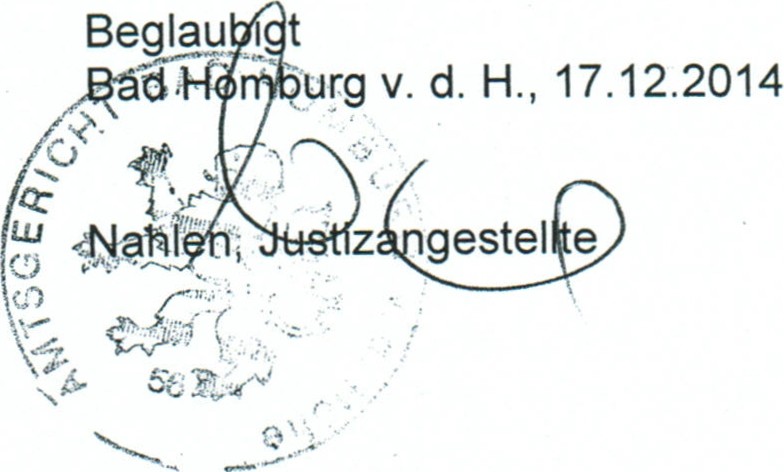 